SMLOUVA O USKUTEČNĚNÍ DIVADELNÍHO PŘEDSTAVENÍ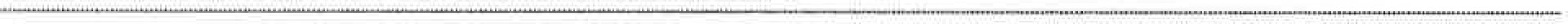 I. Smluvní stranymithea, s.r.o.zastoupená panem Milanem Školníkem, jednatelem se sídlem ul. Jana Želivského 1846/33, 130 OO Praha 3 IČO: 27881784DIČ: CZ 27881784Korespondenční adresa:Divadlo PalaceTomáš GrúzVáclavské náměstí 43110 OO Praha 1/dále jen „Provozovatel”/Smetanův dům Litomyšl zastoupeno: MgA. Leoš Krejčí, ředitel se sídlem: Komenského náměstí 402, 570 Ol Litomyšl00527416 DIČ: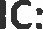 /dále jen „Pořadatel”/II. Předmět smlouvyPředmětem této smlouvy je uskutečnění divadelního představení Joe DiPietro a Jimmy Roberts: M i l u j u t ě, a l e . . . v režii Antonína Procházky za podmínek v této smlouvě uvedených.III. Datum a termínyDatum, hodina a místo konání zkoušek: v případě potřeby bude domluveno telefonickyDatum, hodina a místo konání představení: 22.9.2017, 19:00 hod., Smetanův dům, Komenského náměstí 402, LitomyšlIV. Práva a povinnosti smluvních stranPořadatel se zavazuje:poskytnout bezplatné užívání prostor nutných k provedení zkoušek, stavby dekorací a představení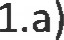 nést náklady spojené s dodávkou tepla, elektřiny, vodného, stočného, úklidemdát k dispozici zvukovou /CD přehrávač nebo mini disk/ a osvětlovací /osvětlovací pult/ kabinu s technickým personálem a dále zajistí jednoho jevištního technika dvě a půl hodiny před začátkem představení, kdy je naplánován příjezd technického personálu s dekorací a po představenídát k dispozici samostatnou dámskou a pánskou šatnu, včetně sociálního zázemí s teplou a studenou vodou /čistý ručník, mýdlo a toaletní papír každé šatně/ distribuovat vstupenky včetně předprodeje a určit jejich cenu, poskytnout provozovateli v případě vyžádání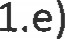 I.f) že bez předchozího písemného svolení provozovatele nebudou pořizovány obrazové, zvukové či zvukově-obrazové záznamy z představení, vyjma zpravodajství zajistit na svůj náklad 2 techniky na vykládání a nakládání dekorace, uvaděčky, prodej programů, požární dozor a běžný úklid zabezpečit provoz divadelní kavárny v obvyklé době zajistit řádnou propagaci představení včetně vylepení plakátů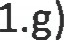 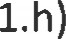 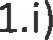 Provozovatel se zavazuje hradit autorům a nositelům práv celkové tantiémy ve výši 17% z celkových hrubých tržeb včetně předplatného z uvádění díla, nejméně však 50€ za každé odehrané představení (dle kurzu ČNB 5. dne následujícího měsíce). Tato částka podléhá DPH v sazbě určené zákonem, na adresu agentury: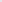 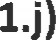 ABG PICTURES INTERNATIONAL, spol. s.r.o.Petrohradská 3 101 OO Praha 10 IČO: 45309086 na základě faktury vystavené agenturou ABG dle „Hlášení o tržbách”, které zašle pořadatel vyplněné agentuře ABG.Provozovatel se zavazuje:dodat pořadateli dle objednávky plakáty představení v počtu: O ks. zajistit včasnou účast všech účinkujících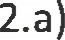 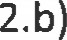 V. Cena za představeníPořadatel uhradí po uskutečnění sjednaného představení na základě faktury, vystavené provozovatelem a ve lhůtě uvedené na faktuře částku:80 000 Kč + 16 800 Kč 21% DPH, celkem: 96 800 Kč (slovy: devadesát šest tisíc osm set korun českých)Pořadatel uhradí objednané plakáty v počtu 0 ks. Cena 20Kč/ks + 21% DPH.Cena obsahuje kompletní náklady na autodopravu dekorace a účinkujících.V případě nedodržení termínu splatnosti faktury uhradí pořadatel 0,5 % z fakturované částky za každý den prodlení platby.VI. Výpověď a odstoupení od smlouvyVypoví-li pořadatel tuto smlouvu v době od data jejího podpisu do 7 dnů před datem konání představení, je povinen zaplatit provozovateli 50 % z částky uvedené v čl. V. této smlouvy.Vypoví-li pořadatel tuto smlouvu ve lhůtě kratší než 7 dnů před datem konání představení, je povinen zaplatit provozovateli celou částku uvedenou v čl. V. této smlouvy.Výpověď dle čl. Vl. odst. 1., 2. musí být učiněna v písemné formě doporučeným dopisem.Neuskuteční-li se představení z důvodu vyšší moci nebo nemoci některého z účinkujících, popřípadě z důvodu změny hracího plánu mateřské scény některého z účinkujících, mají obě smluvní strany nárok na odstoupení od této smlouvy bez nároku na náhradu škody. Obě smluvní strany si mohou v tomto případě dohodnout náhradní termín.VII. Závěrečná ustanoveníTato smlouva je vyhotovena ve dvou stejnopisech, z nichž každá strana obdrží po jednom.Provozovatel prohlašuje, že je oprávněn uzavřít a podepsat tuto smlouvu a že je nositelem veškerých práv spojených s veřejným provozováním tohoto představení.Změny a dodatky k této smlouvě mohou být učiněny pouze v písemné formě, podepsané oběma smluvními stranami.Technické podmínky jsou nedílnou součástí této smlouvy.
V Praze dne: 20.7.2017 	Provozovatel	Pořadatel